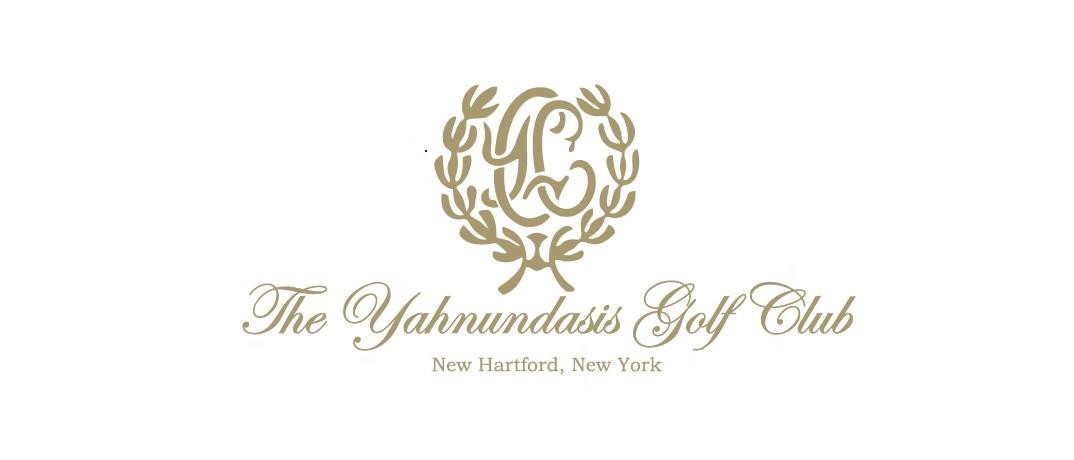 MEMBERSHIP APPLICATION FORMYAHNUNDASIS GOLF CLUBSENECA TURNPIKE, NEW HARTFORD, NY 13413 CLUBHOUSE – 315-732-6123	FAX – 315-732-5439CLASS OF MEMBERSHIP TO BEGIN AFTER 4/30/18RESIDENT - SINGLERESIDENT – HOUSEHOLDASSOCIATE - (Ages 21-29)ASSOCIATE - (Ages 30-35)ASSOCIATE - (Ages 36-40)RESIDENT- SOCIALASSOCIATE SOCIAL – (Ages 21-30)ASSOCIATE SOCIAL – (Ages 31-40)Dues Billing Preference _____Annual          			              _____MonthlyCANDIDATE INFORMATION - CONFIDENTIALPrimary Member	Mr.  Mrs.  Ms. Dr.Preferred Name 	Jr. Sr.	Date of Birth 	Home Address 	City	State	Zip 	Home Phone 	Fax	Mobile 	Marital Status	Single	Married	Wedding Anniversary Date 	Social Security # 	Driver’s License #_ 	State  	Business Name	Type of Business  	Title 	Length of Employment 	(years) Business Address 			City	State	Zip 	Business Phone 	Business Fax 	Please send e-mails to this address	MEMBER PRIMARY SPONSORSName	(Signature required)Name	(Signature required)FAMILY INFORMATION:Spouse Name 		Date of Birth 	Cell Phone 	Please send e-mail to this address 	DEPENDENT CHILDREN (Unmarried children under 23 residing with Candidate) Name(s)	Date of BirthCREDIT CARD AUTHORIZATION FOR ACCOUNTI agree to enroll in Autopay on the Plastiq website (yahnundasis.plastiq.com). I will maintain a current credit/debit card account through Plastiq and hereby authorize said credit/debit card to be charged on the 10th of every month. Members will be allowed to sign for member charges in our Clubhouse Restaurant and Golf Shop.Valid email address for registration:  	Signature of Agreement	DateBy signing and submitting this form, I understand that the election to Membership in The Yahnundasis Golf Club is expressly conditioned upon the approval of the Board of Governors. I agree and consent that The Yahnundasis Golf Club may investigate my personal and employment background, credit status and inquire into other matters concerning my record of financial and personal responsibility. If I am elected to Membership, I agree to remain a Member of the Club for the initial 12 months of my Membership provided that the annual dues billed to my account remain the same for such period.Please check ONE:I do _____ I do (not)______ give consent/permission to use photographs that the Yahnundasis may take or use photographs of me with or without my name and for any lawful purpose, including for example such purposes as Facebook, Instagram, Publicity, Illustration, Advertising, and Web Content  Applicant (Signature required)DateCongratulations & Welcome!  After your application, has been processed, Jen Stone will be in contact with  to meet you at the club and provide you with a guided tour and answer any questions you may have. 